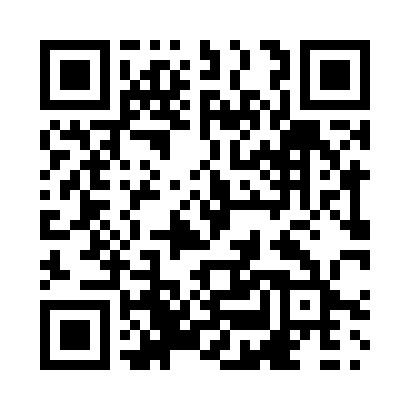 Prayer times for New Mills, New Brunswick, CanadaMon 1 Jul 2024 - Wed 31 Jul 2024High Latitude Method: Angle Based RulePrayer Calculation Method: Islamic Society of North AmericaAsar Calculation Method: HanafiPrayer times provided by https://www.salahtimes.comDateDayFajrSunriseDhuhrAsrMaghribIsha1Mon3:295:301:296:579:2711:282Tue3:305:311:296:579:2711:283Wed3:305:311:296:579:2711:284Thu3:315:321:296:579:2611:285Fri3:315:331:296:579:2611:286Sat3:315:331:306:569:2611:287Sun3:325:341:306:569:2511:278Mon3:325:351:306:569:2511:279Tue3:335:361:306:569:2411:2710Wed3:335:371:306:559:2311:2711Thu3:345:381:306:559:2311:2612Fri3:355:391:316:559:2211:2613Sat3:355:401:316:549:2111:2614Sun3:365:411:316:549:2011:2515Mon3:385:421:316:549:1911:2316Tue3:405:431:316:539:1911:2117Wed3:425:441:316:539:1811:1918Thu3:445:451:316:529:1711:1819Fri3:465:461:316:529:1611:1620Sat3:485:471:316:519:1511:1421Sun3:505:481:316:519:1411:1222Mon3:525:491:316:509:1211:1023Tue3:545:511:316:499:1111:0824Wed3:565:521:316:499:1011:0625Thu3:585:531:316:489:0911:0426Fri4:005:541:316:479:0811:0227Sat4:025:561:316:469:0611:0028Sun4:045:571:316:469:0510:5829Mon4:065:581:316:459:0410:5530Tue4:085:591:316:449:0210:5331Wed4:106:011:316:439:0110:51